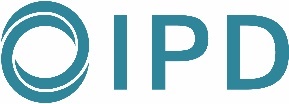 Volunteer Application***Please fill in the blanks, answer to the questions below and after completing your application form send it to ipdcentrasia@ipd.org.kg    Person to Notify in Case of Emergency	  Agreement and Signature	By submitting this application, I affirm that the facts set forth in it are true and complete. I understand that if I am accepted as a volunteer, any false statements, omissions, or other misrepresentations made by me on this application may result in my immediate dismissal.Contact InformationContact InformationNameStreet AddressCityHome PhoneWork PhoneE-Mail AddressAvailabilityDuring which hours are you available for volunteer assignments?During which hours are you available for volunteer assignments? 	Weekday mornings 	Weekend mornings 	Weekday afternoons 	Weekend afternoons 	Weekday evenings 	Weekend eveningsInterestsTell us in which areas you are interested in volunteering 	Administration 	Events 	Field work 	Fundraising 	Newsletter production 	Volunteer coordinationSpecial Skills or QualificationsSummarize special skills and qualifications you have acquired from employment, previous volunteer work, or through other activities, including hobbies or sports.  Previous Volunteer Experience	Summarize your previous volunteer experience.NameStreet AddressCityHome PhoneWork PhoneE-Mail AddressName (printed)SignatureDate  Our Policy	It is the policy of this organization to provide equal opportunities without regard to race, color, religion, national origin, gender, sexual preference, age, or disability.Thank you for completing this application form and for your interest in volunteering with us.